ANEXO TÉCNICO INVITACIÓN DIRECTA A PRESENTAR OFERTA M-1501OBJETO GENERAL A CONTRATAR:Realizar el diseño hidráulico de plantas de agua potable (PTAP) y plantas de tratamientos de aguas residual (PTARD) para 9 Espacios Territoriales de Capacitación y Reincorporación – ETCRESPECIFICACIONES TÉCNICAS DE LOS SERVICIOS REQUERIDOS:Diseñar hidráulicamente los procesos unitarios requeridos de nueve (9) Planta de Tratamiento de Agua Potable (PTAP) y nueve (9) Planta De Tratamiento de Agua Residual (PTARD), como el sistema de saneamiento básico de una población aproximada de menos de 300 viviendasEntregar los siguientes productos:Documentos con la memoria técnica del diseño de nueve (9) PTAP (Planta Tratamiento Agua Potable) para una población aproximada de menos de 300 viviendas.Memoria técnica del diseño de nueve (9) PTARD (Planta Tratamiento Agua Residual) para una población aproximada de menos de 300 viviendas.Diseños estructurales de losas requeridas para nueve (9) PTAP y nueve (9) PTARD, para una población aproximada de menos de 300 viviendas.Zonas posibles de ejecución de las actividades (Se confirmarán las zonas durante la ejecución de la orden contractual):LUGAR DE EJECUCIÓN O ENTREGA:El lugar de entrega es la Universidad Nacional de Colombia Sede Medellín Calle 65 No. 63-20, bloque M2 oficina 211, Profesor Edier Vicente Aristizábal Giraldo, correo electrónico: aetcr_med@unal.edu.co y evaristizabalg@unal.edu.co, el domicilio contractual es la ciudad de Medellín y el lugar de ejecución es el territorio nacional de Colombia acorde con el servicio requeridoFORMA DE PAGOSe plantea la siguiente forma de pago del contrato a suscribir, los cuales serán pagados treinta (30) después de presentada la factura específica:Pagos parciales, según el avance de los entregablesPLAZO DE EJECUCIÓN O DE ENTREGALos días que estime el oferente sin superar el 08 de noviembre de 2021Bogotá D.C., [día] de [mes] de [año]SeñoresUNIVERSIDAD NACIONAL DE COLOMBIACiudadReferencia: Invitación a presentar oferta para [objeto de la invitación]   	El (Los) suscrito (s) [xxx nombre del oferente xxx], de acuerdo n las ndiciones que se estipulan en el pliego de condiciones, presento la siguiente oferta para participar en la invitación referenciada, y en caso de que la Universidad Nacional de Colombia me asigne la contratación, objeto de , me comprometo a suscribir el contrato en los términos aquí establecidos.Declaro así mismo:Que esta oferta y la orden contractual o contrato que llegare a celebrarse, solo mpromete al y/o a los aquí firmantes, o a la persona jurídica que representa(n).Que ninguna entidad o persona distinta de los firmantes tienen interés mercial en esta oferta ni en la orden contractual o contrato, que de ella se derive.Que conozco la información general y especial, y demás documentos del pliego de condiciones, y aceptamos los requisitos en el exigidos.Que hemos recibido las siguientes adendas (si las hubo) y aceptamos su contenido:Adenda No. _____ de fecha ___________________Que hemos recibido los siguientes informes de respuestas a observaciones (si los hubo) y aceptamos su contenido:Informe de respuestas a observaciones, de fecha __________Que me comprometo a prestar el servicio de nformidad n el objeto, las obligaciones específicas y las especificaciones técnicas solicitadas en el pliego de condiciones, por el término del [xxx plazo ofertado], contados a partir de la fecha de legalización de la respectiva orden contractual o contrato.Que si mi oferta es seleccionada, me comprometo a aportar los documentos requeridos para la elaboración, suscripción y legalización, dentro de los términos señalados para ello. Que no me encuentro incurso en causal alguna de inhabilidad e incompatibilidad de las señaladas en la ley y  y no me encuentro en ninguno de los eventos de prohibiciones especiales para ntratar con entidades públicas.Que la persona natural aquí firmante o la sociedad a la que represento no ha sido multada ni sancionada, dentro de los tres años anteriores a la fecha de expedición del RUP, en relación con el objeto contractual de la presente invitación. (Obligatorio para contratos)Que la vigencia de nuestra oferta es de [# de días] calendario, contados a partir de la fecha de cierre de la presente invitación.Que la siguiente oferta consta de [# de folios] folios debidamente numerados. Cordialmente,_____________________________________Firma Oferente o Representante Legal   Nombre del Representante Legal: [                        ]Cédula de Ciudadanía del Representante Legal No. [                   ] de [                 ]Nombre o Razón Social del oferente: [                   ]NIT del oferente: [                   ]Dirección: [                       ]Ciudad: [                       ]Teléfono: [                     ]Fax: [                         ]Correo Electrónico: [                     @               ]NOTA: Ninguna estipulación de este documento reemplaza la información o documentación exigida en el pliego de condiciones o en los términos de la invitación.NOMBREMUNICIPIODepartamentoEl EstrechoPatía (El Bordo)CaucaCharrasSan José del GuaviareGuaviareLas ColinasSan José del GuaviareGuaviareLa VarianteTumacoNariñoCaño IndioTibúNorte de SantanderLa PraderaPuerto AsísPutumayoYaríLa MacarenaMetaPondoresFonsecaLa GuajiraSanta AnaAnoríAntioquia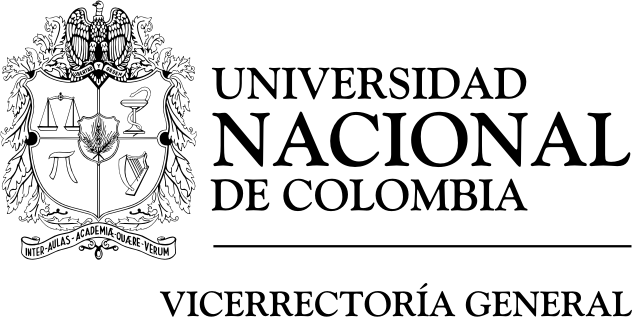 MACROPROCESO: GESTIÓN ADMINISTRATIVA Y FINANCIERACódigo: U-FT-12.002.004MACROPROCESO: GESTIÓN ADMINISTRATIVA Y FINANCIERAVersión: 3.0FORMATO: CARTA DE PRESENTACIÓN DE OFERTA  Página: 1 de 1